VSTUPNÍ ČÁSTNázev moduluJazyk SQL - funkce a operátory příkazu SELECT v OracleKód modulu18-m-4/AA94Typ vzděláváníOdborné vzděláváníTyp moduluodborný praktickýVyužitelnost vzdělávacího moduluKategorie dosaženého vzděláníM (EQF úroveň 4)Skupiny oborů18 - Informatické oboryKomplexní úlohaSQL dotazy – použití operátorů, funkcí, výrazůObory vzdělání - poznámky18-20-M/01 – Informační technologieDélka modulu (počet hodin)12Poznámka k délce moduluPlatnost modulu od30. 04. 2020Platnost modulu doVstupní předpokladyÚspěšné absolvování předmětu – Úvod do databází - jazyk SQL příkaz SELECTJÁDRO MODULUCharakteristika moduluCílem modulu je osvojení znalostí a terminologie z databází na úrovni vyhledávání dat z databáze nebo zobrazování dat dle požadovaného formátu. Na základě požadavku žák vytvoří jednoduchý SQL dotaz s použitím operátorů a jednořádkových funkcí pro text, čísla, datum i převodní funkce (mezi hodnotami různých datových typů) - pro zobrazení dat z databáze i podmínky pro vyhledávání dat. Žák používá podmíněné výrazy pro zobrazení dat nebo v podmínkách v jednoduchých SQL dotazech.Modul je zaměřen na aplikaci v databázi Oracle.Očekávané výsledky učeníKompetence dle RVP:Programovat a vyvíjet uživatelská, databázová řešení, tzn. aby absolventi:algoritmizovali úlohy a tvořili aplikace v některém vývojovém prostředí;realizovali databázová řešení.Výsledky vzdělávání z RVP z oblasti Aplikační programové vybavení:vytvoří dotazy;převede datové soubory do jiných formátů s ohledem na následné použití;importuje a exportuje data v aplikačním software.Výsledky vzdělávání z RVP z oblasti Programování a vývoj aplikací:zná výhody použití jazyka SQL;použije základní příkazy jazyka SQL.Výsledky učení:orientuje se v použití jazyka SQL;orientuje se v použití funkcí pro textové řetězce;vybere pro očekávaný výsledek správnou číselnou funkci;používá funkce pro datum v jednoduchých příkladech;zvolí podle zadaného formátu (tvaru) výstupu; správnou převodní funkci;zobrazuje s pomocí podmíněných výrazů výsledek dotazu.Obsah vzdělávání (rozpis učiva)operátory - matematické, porovnávací, pro textové řetězce, pro nulové hodnoty, pro množinu hodnot, pro intervalfunkce pro textové řetězce (UPPER, LOWER, INITCAP, SUBSTR, INSTR, REPLACE, LENGTH, LPAD, RPAD, TRIM)funkce pro číselné hodnoty (ROUND, TRUNC, MOD)funkce pro datum (SYSDATE, MONTHS_BETWEEN, ADD_MONTHS, NEXT_DAY, LAST_DAY, ROUND, TRUNC)převodní funkce pro převody mezi hodnotami různých datových typů (TO_CHAR, TO_DATE, TO_NUMBER)podmíněné výrazy (NVL, NVL2, NULLIF, COALESCE, CASE, DECODE)Učební činnosti žáků a strategie výukyVe výuce se doporučuje kombinovat níže uvedené metody výuky.Metody slovní:odborný výklad s prezentacídialog se studenty (rozhovor, diskuse)Metody názorně demonstrační:ukázka použití jednotlivých funkcíMetody praktické – vlastní činnost žáků:pracovní činnosti (příklady použití jednotlivých funkcí - práce s PC)Zařazení do učebního plánu, ročníkvýuka probíhá v rámci učiva zaměřeného na databázové systémy. Doporučuje se vyučovat ve 3. ročníku.VÝSTUPNÍ ČÁSTZpůsob ověřování dosažených výsledkůPísemné, ústní a praktické zkoušení s použitím PC a vhodného dostupného programového vybavení:rozdělení operátorů a jejich použití;funkce pro textové řetězce;funkce pro číselné hodnoty;funkce pro datum;převodní funkce pro převody mezi hodnotami různých datových typů;podmíněné výrazy;kombinace funkcí v jednoduchých dotazech.Kritéria hodnoceníProspěl na výborný:Bezchybné samostatné předvedení postupu návrhu dotazů podle požadavků. Reaguje na změnu zadání. Dovede samostatně tvořivě řešit zadané úkoly. Vyjadřuje se přesně, plynule, s jistotou. Jeho písemné, grafické a praktické práce jsou po obsahové stránce bez závad.Prospěl na chvalitebný:Mírné nedostatky v předvedeném postupu návrhu dotazů podle požadavků. Zvládá reagovat na změnu zadání. Pracuje samostatně a logicky správně, ale s menší jistotou a přesností. Vyjadřuje se věcně správně, ale s menší pohotovostí. Jeho písemné, grafické a praktické práce mají po obsahové stránce drobné závady.Prospěl na dobrý:Předvede postup návrhu dotazů podle požadavků s drobnými chybami. Je méně samostatný, při řešení úloh se dopouští nepodstatných chyb, které s pomocí učitele odstraní.  Vyjadřuje se správně, ale s menší jistotou. Jeho písemné, grafické a praktické práce mají po obsahové stránce závady, které se netýkají podstaty práce.Prospěl na dostatečný:Na návrhu dotazů podle požadavků není schopen samostatně pracovat. Při řešení úloh se dopouští podstatných chyb, které napravuje jen s pomocí učitele. Nevyjadřuje se přesně. Jeho písemné, grafické a praktické práce mají po obsahové stránce větší závady ovlivňující funkčnost.Neprospěl:Nedokáže navrhnout dotaz dle požadavku. Na otázky učitele neodpovídá správně. Úkoly řeší jen s jeho pomocí učitele. Jeho písemné, grafické a praktické práce mají po obsahové stránce značné závady ovlivňující funkčnost.Doporučená literaturaOracle Academy [online]. [cit. 2018-03-14]. Dostupné z: http://ilearning.oracle.com/ilearn/en/learner/jsp/user_home.jspPoznámkyObsahové upřesněníOV RVP - Odborné vzdělávání ve vztahu k RVPMateriál vznikl v rámci projektu Modernizace odborného vzdělávání (MOV), který byl spolufinancován z Evropských strukturálních a investičních fondů a jehož realizaci zajišťoval Národní pedagogický institut České republiky. Autorem materiálu a všech jeho částí, není-li uvedeno jinak, je Renáta Revendová. Creative Commons CC BY SA 4.0 – Uveďte původ – Zachovejte licenci 4.0 Mezinárodní.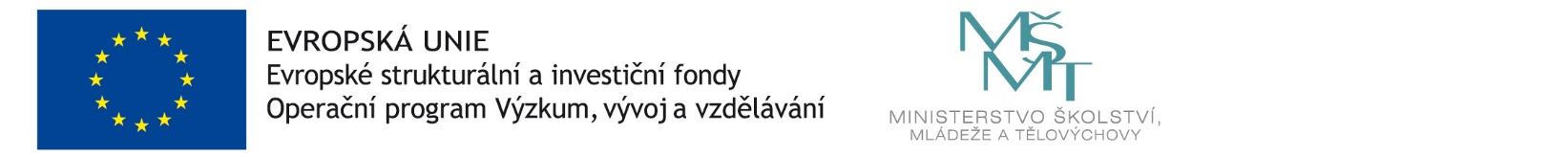 